Salutations!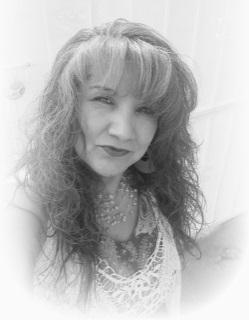 Janie MaciasYouth/Community Program CoordinatorDid you know? October 1st National Homemade Cookies Day! Yummy!October 2nd National Custodial Workers Recognition Day! Thank you!October 10th Columbus Day! Santa Maria, Pinta and the NinaOctober 12th National Farmer’s Day! Old McDonald had a Farm!October 13th Navy Birthday! A Great Big Salute! Thank You!October 17th National Boss’s Day! Please Say Thank you!October 30th National Candy Corn Day! Old Fashion Goodness!October 31st Girl Scout Founder’s Day! Girl Scout Cookies are Delicious!October 31st Halloween! Trick or Treat?North Domingo Baca will be closed October 7, 2016The Department of Senior Affairs will be providing training for all employees on Friday, October 7, 2016.No After School Program will be provided on that day.Just a Friendly Reminder: Fall Break is approaching fast!EG Ross Elementary School will be on Fall Break, October 6th and October 7th, 2016There will be no After School Program on both days.Jr. Jazzercise is Coming! This exciting program will be a new addition to the NDB After School Program beginning Friday, October 14th. The kids will exercise to current music that incorporates both cardio and strength training. NDB Volunteer, Cynthia Piirto will be teaching the class. She is a certified Jazzercise instructor and franchisee. Parents will be required to sign a release form prior to the first class October 14th. See you there! Rio Grande Model Railroad Club Will Be Off Site:October and November, 2016, The Rio Grande Model Railroad Club Will Be Off Site.Resume on December 10, 2016 at North Domingo Baca.Boys and girls 8-18 are invited to attend the Rio Grande Model Railroad club meeting on the second Saturday of each month, 9:00-11:30 a.m. in the Community Room at NDB. You can run trains and participate in a number of exciting scenery and car building activities. Boys and girls must be accompanied by a parent or adult sponsor. For additional information contact Al Hovey at alhovey@comcast.net or Cell: 505-459-8087. Thank you!Story Telling Time at North Domingo Baca:Presented by the one and only Vivian Harris!The Good Witch of New Mexico will be visiting the After School ProgramOctober 26, 2016 at 3:30 to 4:15 in the Social Hall. 